Wniosek o przyjęcie dziecka do Oddziału Przedszkolnego przy Szkole Podstawowej w Reptowiena rok szkolny 2024/2025KRYTERIA PRZYJĘĆ(przy spełnionych kryteriach proszę postawić znak „x”)Uwagi. Należy załączyć dokumenty potwierdzające spełnienie określonego kryterium.W przypadku nieprzedłożenia w/w dokumentów potwierdzających spełnienie kryteriów przyjmuje się, że dziecko nie spełnia danego kryterium.Oświadczam, że:Jestem świadomy\a odpowiedzialności karnej za złożenie fałszywego oświadczenia 
i oświadczam, że dane przedłożone w niniejszym wniosku są zgodne ze stanem faktycznym oraz zobowiązuję się do niezwłocznego powiadomienia dyrektora szkoły o zmianie danych w nim zawartych.………………………………………………                                                                                ……………………………………….        Podpis matki lub opiekunki prawnej                                                                                               podpis ojca lub opiekuna prawnego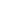 Specyfikacja załączników do wniosku: Do wniosku dołączono łącznie .........  załączników Deklaracja rodzica/opiekuna prawnego:Na podstawie art. 81 ust. 1 z dnia 4 lutego 1994 r. (Dz. U. z 2006r., nr. 90, poz. 631 z późn. zm.) o prawie autorskim i prawach pokrewnych; na podstawie art. 6 ust. 1 lit. a) Ogólnego Rozporządzenia o Ochronie Danych (Dz.Urz. UE L 119/1) oświadczam, iż wyrażam zgodę / nie wyrażam zgodę*na przetwarzanie danych osobowych w postaci wizerunku mojego dziecka oraz na nieodpłatne, wielokrotne rozpowszechnianie wizerunku wraz z imieniem i nazwiskiem mojego dziecka poprzez publikację zdjęć, materiału wideo z wycieczek, imprez szkolnych, konkursów, zajęć w celu promocji i informacji o wydarzeniu edukacyjnym na potrzeby Szkoły za pośrednictwem: Strony internetowej Szkoły, portali społecznościowych, szkolnej galerii zdjęć oraz w galeriach instytucji  i placówek współpracujących ze szkołą. Jednocześnie oświadczam, że zdjęcia i materiały wideo te nie naruszają moich dóbr osobistych. Wizerunek może być użyty do różnego rodzaju form elektronicznego przetwarzania obrazu, kadrowania i kompozycji, bez obowiązku akceptacji produktu końcowego, lecz nie w formach obraźliwych lub ogólnie uznanych za nieetyczne. Zrzekam się niniejszym wszelkich roszczeń (istniejących i przyszłych), w tym również o wynagrodzenie z tytułu wykorzystania wizerunku na potrzeby jak w oświadczeniu. ………………………………………………                                                                                ……………………………………….        Podpis matki lub opiekunki prawnej                                                                                               podpis ojca lub opiekuna prawnego* niepotrzebne skreślić  Obowiązek informacyjny dotyczący przetwarzania danych osobowych rodziców/opiekunów prawnych oraz dzieci przez SZKOŁĘ PODSTAWOWĄ W REPTOWIEZgodnie z art. 13 ust. 1-2 Rozporządzenia Parlamentu Europejskiego i Rady (UE) 2016/679 z dnia 27 kwietnia 2016 r. w sprawie ochrony osób fizycznych w związku z przetwarzaniem danych osobowych i w sprawie swobodnego przepływu takich danych oraz uchylenia dyrektywy 95/46/WE (ogólne rozporządzenie o ochronie danych) (dalej „RODO”) informujemy, że:Administratorem danych osobowych jest Szkoła Podstawowa Reptowie, Reptowo 96A, 73-108 Kobylanka z którym można się kontaktować telefonicznie pod numerem telefonu tel. 91 561 09 12lub pisząc na adres poczty elektronicznej: sekretariat@szkola.reptowo.plWyznaczyliśmy Inspektora Ochrony Danych, z którym można się skontaktować w sprawach ochrony danych osobowych pod adresem e-mail: iod@data.pl; pod numerem telefonu 503677713; lub pisemnie na adres naszej siedziby. Dane osobowe ucznia i jego rodziców/opiekunów prawnych zostały przekazane podczas wypełniania wniosku o przyjęcie ucznia do szkoły wraz załącznikami. Co do zasady podanie danych jest wymogiem ustawowym i warunkiem koniecznym do realizacji zadań i obowiązków wynikających z przepisów prawa. Zaś podanie przez rodzica/opiekuna prawnego ucznia innych, uznanych przez niego za istotne danych o stanie zdrowia, stosowanej diecie i rozwoju psychofizycznym dziecka jest dobrowolne, jednakże także niezbędne do realizacji zadań i obowiązków wynikających z przepisów prawa.Zakres danych przetwarzanych:- dane identyfikacyjne ucznia, takie jak imię nazwisko, nr PESEL, data urodzenia, adres zamieszkania i zameldowania, itp.,- informacje na temat potrzeb edukacyjnych dziecka (np. opinie, orzeczenia poradni psychologiczno- pedagogicznych),- dane identyfikacyjne rodziców, opiekunów ucznia, takie jak imiona i nazwiska, adres zamieszkania, nr telefonów, adres poczty elektronicznej, - informacje niezbędne do zapewnienia dziecku właściwej opieki, w czasie zajęć organizowanych przez Szkołę, - informacje nt. sytuacji wychowawczej ucznia, - informacje dotyczące frekwencji ucznia na zajęciach szkolnych, informacje o wynikach edukacyjnych dziecka i jego zachowaniu, informacje nt. jego rozwoju,- informacje o wynikach ucznia w konkursach, zawodach międzyszkolnych i innych wydarzeniach,- wizerunek zarejestrowany poprzez monitoring wizyjnego w budynku oraz terenie przyległym do Szkoły w związku z koniecznością zapewnienia bezpieczeństwa uczniów i pracowników oraz ochrony mienia szkoły,- wizerunek ucznia utrwalony przy okazji prowadzania dokumentacji fotograficznej i wideo szkolnych uroczystości, zawodów, innych wydarzeń – (przetwarzanie oparte na zgodzie wyrażonej przez rodziców/opiekunów prawnych ucznia). - realizacji innych zadań statutowych.Dane osobowe wskazane pkt. 4 będą przetwarzane przez szkołę/placówkę w celu realizacji zadań wychowawczych, dydaktycznych i opiekuńczych oraz innych zadań i obowiązków wynikających z przepisów prawa.Podstawą przetwarzania przez administratora danych osobowych ucznia oraz jego rodziców/opiekunów prawnych jest: - art. 6 ust. 1 lit. a RODO (zgoda wyrażona przez rodzica/opiekuna prawnego lub pełnoletniego ucznia) w zw. z art. 81 ustawy z dnia 4 lutego 1994 r. o prawie autorskim i prawach pokrewnych (t. j. Dz. U. z 2021 r. poz. 1062);- art. 6 ust. 1 lit. c RODO (obowiązek prawny ciążący na administratorze), - art. 6 ust. 1 lit. e RODO (wykonanie zadania realizowanego w interesie publicznym lub w ramach sprawowania władzy publicznej powierzonej administratorowi),- art. 9 ust. 2 lit. g RODO (ważny interes publiczny), - art. 13b ustawy z dnia 7 września 1991 r. o systemie oświaty (Dz.U. z 2020 r. poz. 1327 z poźn. zm.) - art. 30a ustawy z dnia 14 grudnia 2016 r. Prawo oświatowe (Dz.U. z 2021 r. poz. 1082 z poźn. zm) oraz aktami wykonawczymi do ww. ustaw.Odbiorcami danych osobowych będą podmioty do tego uprawnione na podstawie przepisów prawa bądź w związku z koniecznością wypełnienia ciążącego na nich obowiązku prawnego. Administrator może również udostępniać dane osobowe podmiotom realizującym cele administratora na podstawie jego polecenia oraz zawartych umów powierzenia przetwarzania danych osobowych, np. dostawcom usług teleinformatycznych (hosting, dostarczanie lub utrzymanie systemów informatycznych), dostawcom usług księgowych, prawnych i doradczych.Dane osobowe będą przetwarzane przez Administratora przez okres niezbędny do realizacji celów wynikających z pkt 6 w edukacji oraz z obowiązków wynikających z Ustawy z dnia 14 lipca 1983 r. o narodowym zasobie archiwalnym i archiwach dla celów archiwizacji. Dane przetwarzane na podstawie zgody będą przechowywane do momentu wycofania zgody.W związku z przetwarzaniem Pani/Pana danych osobowych przysługują Pani/Panu następujące prawa wynikające z przepisów prawa:prawo dostępu do danych osobowych, w tym prawo do uzyskania kopii tych danych,prawo do żądania sprostowania (poprawiania) danych osobowych,prawo do żądania usunięcia danych osobowych (tzw. prawo do bycia zapomnianym),prawo do żądania ograniczenia przetwarzania danych osobowych, prawo do przenoszenia danych, prawo sprzeciwu wobec przetwarzania danych, W przypadku gdy przetwarzanie danych osobowych odbywa się na podstawie zgody osoby na przetwarzanie danych osobowych (art. 6 ust. 1 lit a RODO), przysługuje Pani/Panu prawo do cofnięcia tej zgody w dowolnym momencie. Cofnięcie to nie ma wpływu na zgodność przetwarzania, którego dokonano na podstawie zgody przed jej cofnięciem.Przysługuje Pani/Panu prawo wniesienia skargi do organu nadzorczego właściwego w sprawach ochrony danych osobowych. - Prezes Urzędu Ochrony Danych Osobowych (ul. Stawki 2, 00-193 Warszawa).Pani/Pana dane nie będą przetwarzane w sposób zautomatyzowany i nie będą profilowane oraz nie będą przekazywane do państwa trzeciego ani do organizacji międzynarodowej.Data złożenia wniosku:Sposób dostarczenia wniosku:                                      DANE OSOBOWE DZIECKADANE OSOBOWE DZIECKADANE OSOBOWE DZIECKADANE OSOBOWE DZIECKADANE OSOBOWE DZIECKADANE OSOBOWE DZIECKADANE OSOBOWE DZIECKADANE OSOBOWE DZIECKADANE OSOBOWE DZIECKADANE OSOBOWE DZIECKADANE OSOBOWE DZIECKADANE OSOBOWE DZIECKADANE OSOBOWE DZIECKADANE OSOBOWE DZIECKADANE OSOBOWE DZIECKADANE OSOBOWE DZIECKADANE OSOBOWE DZIECKAPESELImięNazwiskoData urodzeniaData urodzeniaData urodzeniaData urodzeniaMiejsce urodzeniaADRES ZAMIESZKANIA DZIECKAADRES ZAMIESZKANIA DZIECKAADRES ZAMIESZKANIA DZIECKAADRES ZAMIESZKANIA DZIECKAADRES ZAMIESZKANIA DZIECKAADRES ZAMIESZKANIA DZIECKAADRES ZAMIESZKANIA DZIECKAADRES ZAMIESZKANIA DZIECKAADRES ZAMIESZKANIA DZIECKAADRES ZAMIESZKANIA DZIECKAADRES ZAMIESZKANIA DZIECKAADRES ZAMIESZKANIA DZIECKAADRES ZAMIESZKANIA DZIECKAADRES ZAMIESZKANIA DZIECKAADRES ZAMIESZKANIA DZIECKAADRES ZAMIESZKANIA DZIECKAADRES ZAMIESZKANIA DZIECKAWojewództwoPowiatPowiatPowiatPowiatGminaMiejscowośćMiejscowośćMiejscowośćMiejscowośćUlicaDzielnicaDzielnicaDzielnicaDzielnicaNr domu/ nr mieszkaniaKod pocztowyKod pocztowyKod pocztowyKod pocztowyDODATKOWE INFORMACJE O DZIECKUDODATKOWE INFORMACJE O DZIECKUDODATKOWE INFORMACJE O DZIECKUDODATKOWE INFORMACJE O DZIECKUDODATKOWE INFORMACJE O DZIECKUDODATKOWE INFORMACJE O DZIECKUDODATKOWE INFORMACJE O DZIECKUDODATKOWE INFORMACJE O DZIECKUDODATKOWE INFORMACJE O DZIECKUDODATKOWE INFORMACJE O DZIECKUDODATKOWE INFORMACJE O DZIECKUDODATKOWE INFORMACJE O DZIECKUDODATKOWE INFORMACJE O DZIECKUDODATKOWE INFORMACJE O DZIECKUDODATKOWE INFORMACJE O DZIECKUDODATKOWE INFORMACJE O DZIECKUDODATKOWE INFORMACJE O DZIECKUDziecko posiada orzeczenie o potrzebie kształcenia specjalnego (należy zakreślić odpowiedź)Dziecko posiada orzeczenie o potrzebie kształcenia specjalnego (należy zakreślić odpowiedź)Dziecko posiada orzeczenie o potrzebie kształcenia specjalnego (należy zakreślić odpowiedź)Dziecko posiada orzeczenie o potrzebie kształcenia specjalnego (należy zakreślić odpowiedź)Dziecko posiada orzeczenie o potrzebie kształcenia specjalnego (należy zakreślić odpowiedź)Dziecko posiada orzeczenie o potrzebie kształcenia specjalnego (należy zakreślić odpowiedź)Dziecko posiada orzeczenie o potrzebie kształcenia specjalnego (należy zakreślić odpowiedź)Dziecko posiada orzeczenie o potrzebie kształcenia specjalnego (należy zakreślić odpowiedź)Dziecko posiada orzeczenie o potrzebie kształcenia specjalnego (należy zakreślić odpowiedź)Dziecko posiada orzeczenie o potrzebie kształcenia specjalnego (należy zakreślić odpowiedź)Dziecko posiada orzeczenie o potrzebie kształcenia specjalnego (należy zakreślić odpowiedź)Dziecko posiada orzeczenie o potrzebie kształcenia specjalnego (należy zakreślić odpowiedź)TAKTAKTAKNIENIENr orzeczeniaNr orzeczeniaNr orzeczeniaPoradnia, która podała orzeczenie o potrzebie kształcenia specjalnegoPoradnia, która podała orzeczenie o potrzebie kształcenia specjalnegoPoradnia, która podała orzeczenie o potrzebie kształcenia specjalnegoTyp orzeczenia (rodzaj niepełnosprawności)Typ orzeczenia (rodzaj niepełnosprawności)Typ orzeczenia (rodzaj niepełnosprawności)Dodatkowe informacje o dzieckuDodatkowe informacje o dzieckuDodatkowe informacje o dzieckuWYBRANE PLACÓWKI wg preferencji rodziców(Kolejność wskazań jest istotna w procesie rekrutacji)WYBRANE PLACÓWKI wg preferencji rodziców(Kolejność wskazań jest istotna w procesie rekrutacji)WYBRANE PLACÓWKI wg preferencji rodziców(Kolejność wskazań jest istotna w procesie rekrutacji)WYBRANE PLACÓWKI wg preferencji rodziców(Kolejność wskazań jest istotna w procesie rekrutacji)WYBRANE PLACÓWKI wg preferencji rodziców(Kolejność wskazań jest istotna w procesie rekrutacji)WYBRANE PLACÓWKI wg preferencji rodziców(Kolejność wskazań jest istotna w procesie rekrutacji)WYBRANE PLACÓWKI wg preferencji rodziców(Kolejność wskazań jest istotna w procesie rekrutacji)WYBRANE PLACÓWKI wg preferencji rodziców(Kolejność wskazań jest istotna w procesie rekrutacji)WYBRANE PLACÓWKI wg preferencji rodziców(Kolejność wskazań jest istotna w procesie rekrutacji)WYBRANE PLACÓWKI wg preferencji rodziców(Kolejność wskazań jest istotna w procesie rekrutacji)WYBRANE PLACÓWKI wg preferencji rodziców(Kolejność wskazań jest istotna w procesie rekrutacji)WYBRANE PLACÓWKI wg preferencji rodziców(Kolejność wskazań jest istotna w procesie rekrutacji)WYBRANE PLACÓWKI wg preferencji rodziców(Kolejność wskazań jest istotna w procesie rekrutacji)WYBRANE PLACÓWKI wg preferencji rodziców(Kolejność wskazań jest istotna w procesie rekrutacji)WYBRANE PLACÓWKI wg preferencji rodziców(Kolejność wskazań jest istotna w procesie rekrutacji)WYBRANE PLACÓWKI wg preferencji rodziców(Kolejność wskazań jest istotna w procesie rekrutacji)WYBRANE PLACÓWKI wg preferencji rodziców(Kolejność wskazań jest istotna w procesie rekrutacji)Lp.Lp.Szkoła PodstawowaSzkoła PodstawowaSzkoła PodstawowaSzkoła PodstawowaSzkoła PodstawowaSzkoła PodstawowaSzkoła PodstawowaSzkoła PodstawowaAdres szkołyAdres szkołyAdres szkołyAdres szkołyAdres szkołyAdres szkołyAdres szkoły1. pierwszego wyboru1. pierwszego wyboru2. drugiego wyboru2. drugiego wyboru3. trzeciego wyboru3. trzeciego wyboruDANE OSOBOWE MATKI/OPIEKUNKI PRAWNEJDANE OSOBOWE MATKI/OPIEKUNKI PRAWNEJDANE OSOBOWE MATKI/OPIEKUNKI PRAWNEJDANE OSOBOWE MATKI/OPIEKUNKI PRAWNEJDANE OSOBOWE MATKI/OPIEKUNKI PRAWNEJDANE OSOBOWE MATKI/OPIEKUNKI PRAWNEJDANE OSOBOWE MATKI/OPIEKUNKI PRAWNEJDANE OSOBOWE MATKI/OPIEKUNKI PRAWNEJDANE OSOBOWE MATKI/OPIEKUNKI PRAWNEJDANE OSOBOWE MATKI/OPIEKUNKI PRAWNEJDANE OSOBOWE MATKI/OPIEKUNKI PRAWNEJDANE OSOBOWE MATKI/OPIEKUNKI PRAWNEJDANE OSOBOWE MATKI/OPIEKUNKI PRAWNEJDANE OSOBOWE MATKI/OPIEKUNKI PRAWNEJDANE OSOBOWE MATKI/OPIEKUNKI PRAWNEJDANE OSOBOWE MATKI/OPIEKUNKI PRAWNEJDANE OSOBOWE MATKI/OPIEKUNKI PRAWNEJDANE OSOBOWE MATKI/OPIEKUNKI PRAWNEJDANE OSOBOWE MATKI/OPIEKUNKI PRAWNEJImięDrugie imięDrugie imięDrugie imięDrugie imięDrugie imięDrugie imięNazwiskoADRES ZAMIESZKANIA MATKI/OPIEKUNKI PRAWNEJADRES ZAMIESZKANIA MATKI/OPIEKUNKI PRAWNEJADRES ZAMIESZKANIA MATKI/OPIEKUNKI PRAWNEJADRES ZAMIESZKANIA MATKI/OPIEKUNKI PRAWNEJADRES ZAMIESZKANIA MATKI/OPIEKUNKI PRAWNEJADRES ZAMIESZKANIA MATKI/OPIEKUNKI PRAWNEJADRES ZAMIESZKANIA MATKI/OPIEKUNKI PRAWNEJADRES ZAMIESZKANIA MATKI/OPIEKUNKI PRAWNEJADRES ZAMIESZKANIA MATKI/OPIEKUNKI PRAWNEJADRES ZAMIESZKANIA MATKI/OPIEKUNKI PRAWNEJADRES ZAMIESZKANIA MATKI/OPIEKUNKI PRAWNEJADRES ZAMIESZKANIA MATKI/OPIEKUNKI PRAWNEJADRES ZAMIESZKANIA MATKI/OPIEKUNKI PRAWNEJADRES ZAMIESZKANIA MATKI/OPIEKUNKI PRAWNEJADRES ZAMIESZKANIA MATKI/OPIEKUNKI PRAWNEJADRES ZAMIESZKANIA MATKI/OPIEKUNKI PRAWNEJADRES ZAMIESZKANIA MATKI/OPIEKUNKI PRAWNEJADRES ZAMIESZKANIA MATKI/OPIEKUNKI PRAWNEJADRES ZAMIESZKANIA MATKI/OPIEKUNKI PRAWNEJWojewództwoPowiatPowiatPowiatPowiatPowiatGminaMiejscowośćMiejscowośćMiejscowośćMiejscowośćMiejscowośćUlicaDzielnicaDzielnicaDzielnicaDzielnicaDzielnicaNr domu/ nr mieszkaniaKod pocztowyKod pocztowyKod pocztowyKod pocztowyKod pocztowyDANE KONTAKTOWE MATKI/OPIEKUNKI PRAWNEJDANE KONTAKTOWE MATKI/OPIEKUNKI PRAWNEJDANE KONTAKTOWE MATKI/OPIEKUNKI PRAWNEJDANE KONTAKTOWE MATKI/OPIEKUNKI PRAWNEJDANE KONTAKTOWE MATKI/OPIEKUNKI PRAWNEJDANE KONTAKTOWE MATKI/OPIEKUNKI PRAWNEJDANE KONTAKTOWE MATKI/OPIEKUNKI PRAWNEJDANE KONTAKTOWE MATKI/OPIEKUNKI PRAWNEJDANE KONTAKTOWE MATKI/OPIEKUNKI PRAWNEJDANE KONTAKTOWE MATKI/OPIEKUNKI PRAWNEJDANE KONTAKTOWE MATKI/OPIEKUNKI PRAWNEJDANE KONTAKTOWE MATKI/OPIEKUNKI PRAWNEJDANE KONTAKTOWE MATKI/OPIEKUNKI PRAWNEJDANE KONTAKTOWE MATKI/OPIEKUNKI PRAWNEJDANE KONTAKTOWE MATKI/OPIEKUNKI PRAWNEJDANE KONTAKTOWE MATKI/OPIEKUNKI PRAWNEJDANE KONTAKTOWE MATKI/OPIEKUNKI PRAWNEJDANE KONTAKTOWE MATKI/OPIEKUNKI PRAWNEJDANE KONTAKTOWE MATKI/OPIEKUNKI PRAWNEJTelefon kontaktowy(jeżeli posiada)Telefon kontaktowy(jeżeli posiada)Telefon kontaktowy(jeżeli posiada)Telefon kontaktowy(jeżeli posiada)Adres e-mail(jeżeli posiada)Adres e-mail(jeżeli posiada)Adres e-mail(jeżeli posiada)Adres e-mail(jeżeli posiada)DANE OSOBOWE OJCA/OPIEKUNA PRAWNEGODANE OSOBOWE OJCA/OPIEKUNA PRAWNEGODANE OSOBOWE OJCA/OPIEKUNA PRAWNEGODANE OSOBOWE OJCA/OPIEKUNA PRAWNEGODANE OSOBOWE OJCA/OPIEKUNA PRAWNEGODANE OSOBOWE OJCA/OPIEKUNA PRAWNEGOImięDrugie imięDrugie imięNazwiskoADRES ZAMIESZKANIA OJCA/OPIEKUNA PRAWNEGOADRES ZAMIESZKANIA OJCA/OPIEKUNA PRAWNEGOADRES ZAMIESZKANIA OJCA/OPIEKUNA PRAWNEGOADRES ZAMIESZKANIA OJCA/OPIEKUNA PRAWNEGOADRES ZAMIESZKANIA OJCA/OPIEKUNA PRAWNEGOADRES ZAMIESZKANIA OJCA/OPIEKUNA PRAWNEGOWojewództwoPowiatGminaMiejscowośćUlicaDzielnicaNr domu/ nr mieszkaniaKod pocztowyDANE KONTAKTOWE OJCA/OPIEKUNA PRAWNEGODANE KONTAKTOWE OJCA/OPIEKUNA PRAWNEGODANE KONTAKTOWE OJCA/OPIEKUNA PRAWNEGODANE KONTAKTOWE OJCA/OPIEKUNA PRAWNEGODANE KONTAKTOWE OJCA/OPIEKUNA PRAWNEGODANE KONTAKTOWE OJCA/OPIEKUNA PRAWNEGOTelefon kontaktowy(jeżeli posiada)Telefon kontaktowy(jeżeli posiada)Adres e-mail(jeżeli posiada)Adres e-mail(jeżeli posiada)Kryteria wynikające ze statutu szkoły/ustalane przez gminę lub dyrektora w uzgodnieniu z organem prowadzącym Kryteria wynikające ze statutu szkoły/ustalane przez gminę lub dyrektora w uzgodnieniu z organem prowadzącym Kryteria wynikające ze statutu szkoły/ustalane przez gminę lub dyrektora w uzgodnieniu z organem prowadzącym 1.Wielodzietność rodziny kandydata2.Niepełnosprawność kandydata3.Niepełnosprawność jednego z rodziców kandydata4.Niepełnosprawność obojga rodziców kandydata5.Niepełnosprawność rodzeństwa kandydata6.Samotne wychowywanie kandydata w rodzinie7.Objęcie kandydata pieczą zastępczą8.Dziecko pięcioletnie oraz dziecko sześcioletnie ubiegające się  o przyjęcie do przedszkola lub oddziału przedszkolnego w szkole podstawowej położonej w odległości do 3 km od miejsca zamieszkania dziecka9.Dziecko, którego oboje rodzice (prawni opiekunowie) pracują, wykonują pracę na podstawie umowy cywilnoprawnej, uczą się w trybie dziennym, prowadzą gospodarstwo rolne lub pozarolniczą działalność gospodarczą.10.Dziecko, którego rodzeństwo kontynuuje w roku szkolnym 2023/2024 edukację w wybranej szkole podstawowej11.Dziecko, które wychowuje się w rodzinie o wyjątkowo trudnej sytuacji i jest objęte pomocą socjalną.12.Dziecko, którego rodzic/rodzice (prawny opiekun/prawni opiekunowie) mieszkają na terenie Gminy Kobylanka i rozliczają podatek dochodowy od osób fizycznych w urzędzie skarbowym na terenie m. Stargard.Kolejny numer załącznika Rodzaj załącznika Forma załącznika Uwagi 